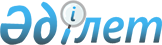 Об утверждении Правил реализации общего процесса "Обеспечение обмена между уполномоченными органами государств – членов Евразийского экономического союза сведениями о товарах, подлежащих прослеживаемости, и связанных с оборотом таких товаров операциях"Решение Коллегии Евразийской экономической комиссии от 22 февраля 2022 года № 29.
      В соответствии с пунктом 30 Протокола об информационно-коммуникационных технологиях и информационном взаимодействии в рамках Евразийского экономического союза (приложение № 3 к Договору о Евразийском экономическом союзе от 29 мая 2014 года) и руководствуясь Решением Коллегии Евразийской экономической комиссии от 19 декабря 2016 г. № 169, Коллегия Евразийской экономической комиссии решила:
      1. Утвердить прилагаемые Правила реализации общего процесса "Обеспечение обмена между уполномоченными органами государств – членов Евразийского экономического союза сведениями о товарах, подлежащих прослеживаемости, и связанных с оборотом таких товаров операциях".
      2. Настоящее Решение вступает в силу по истечении 10 календарных дней с даты его официального опубликования. ПРАВИЛА реализации общего процесса "Обеспечение обмена между уполномоченными органами государств – членов Евразийского экономического союза сведениями о товарах, подлежащих прослеживаемости, и связанных с оборотом таких товаров операциях" I. Общие положения
      1. Настоящие Правила разработаны в соответствии со следующими международными договорами и актами, входящими в право Евразийского экономического союза (далее – Союз):
      Договор о Евразийском экономическом союзе от 29 мая 2014 года; 
      Соглашение о механизме прослеживаемости товаров, ввезенных на таможенную территорию Евразийского экономического союза, от 29 мая 2019 года (далее – Соглашение);
      Решение Коллегии Евразийской экономической комиссии от 6 ноября 2014 г. № 200 "О технологических документах, регламентирующих информационное взаимодействие при реализации средствами интегрированной информационной системы внешней и взаимной торговли общих процессов";
      Решение Коллегии Евразийской экономической комиссии от 14 апреля 2015 г. № 29 "О перечне общих процессов в рамках Евразийского экономического союза и внесении изменения в Решение Коллегии Евразийской экономической комиссии от 19 августа 2014 г. № 132";
      Решение  Коллегии Евразийской экономической комиссии от 9 июня 2015 г. № 63 "О Методике анализа, оптимизации, гармонизации и описания общих процессов в рамках Евразийского экономического союза";
      Решение Коллегии Евразийской экономической комиссии от 19 декабря 2016 г. № 169 "Об утверждении Порядка реализации общих процессов в рамках Евразийского экономического союза";
      Решение Коллегии Евразийской экономической комиссии от 29 июня 2021 г. № 83 "О Требованиях к уникальной идентификации сопроводительного документа";
      Решение Коллегии Евразийской экономической комиссии от 29 июня 2021 г. № 72 "Об утверждении Порядка взаимодействия органов государственной власти и (или) организаций государств – членов Евразийского экономического союза и Евразийской экономической комиссии при реализации Соглашения о механизме прослеживаемости товаров, ввезенных на таможенную территорию Евразийского экономического союза, от 29 мая 2019 года".
      2. Настоящие Правила являются основанием для выполнения технологического проектирования и планирования работ по организационно-техническому обеспечению реализации общего процесса "Обеспечение обмена между уполномоченными органами государств – членов Евразийского экономического союза сведениями о товарах, подлежащих прослеживаемости, и связанных с оборотом таких товаров операциях" (далее – общий процесс).
      3. Для целей настоящих Правил используются понятия, которые означают следующее:
      "уполномоченный орган" – орган государственной власти либо организация государства – члена Союза, уполномоченные обеспечивать сбор, учет, хранение и обработку сведений, включаемых в национальную систему прослеживаемости, и (или) реализацию механизма прослеживаемости;
      "уполномоченный орган, запрашивающий сведения" – уполномоченный орган государства – члена Союза, на территорию которого перемещены товары, подлежащие прослеживаемости;
      "уполномоченный орган, получающий сведения" – уполномоченный орган государства – члена Союза, на территорию которого перемещаются товары, подлежащие прослеживаемости, или уполномоченный орган государства – члена Союза, по территории которого предполагается осуществление перевозки товаров, подлежащих прослеживаемости, или уполномоченный орган иного государства – члена Союза, получающий сведения о товарах, подлежащих прослеживаемости, и связанных с оборотом таких товаров операциях, совершаемых между лицами различных государств – членов Союза, если это предусмотрено законодательством государства – члена Союза, с территории которого перемещаются товары, подлежащие прослеживаемости;
      "уполномоченный орган, представляющий сведения" – уполномоченный орган государства – члена Союза, с территории которого перемещаются (перемещены) товары, подлежащие прослеживаемости.
      Понятия "механизм прослеживаемости", "национальная система прослеживаемости", "прослеживаемость", "сопроводительный документ", "товары, подлежащие прослеживаемости", используемые в настоящих Правилах, применяются в значениях, определенных Соглашением. II. Цель и задачи реализации общего процесса
      4. Целью реализации общего процесса является обеспечение функционирования механизма прослеживаемости в соответствии с положениями Соглашения, а также актами органов Союза, касающимися вопросов информационного взаимодействия между уполномоченными органами, между уполномоченными органами и Евразийской экономической комиссией (далее – Комиссия) при реализации Соглашения.
      5. В рамках реализации общего процесса необходимо решить следующие задачи:
      1) обеспечить взаимный информационный обмен между уполномоченными органами сведениями о товарах, подлежащих прослеживаемости, и связанных с оборотом таких товаров операциях, совершаемых между лицами различных государств – членов Союза (далее соответственно – сведения о товарах и связанных с ними операциях, государства-члены);
      2) обеспечить взаимный информационный обмен между уполномоченными органами сведениями об операциях, предшествующих перемещению товаров, подлежащих прослеживаемости, с территории одного государства-члена на территорию другого государства-члена (далее – сведения о предшествующих операциях);
      3) обеспечить получение Комиссией от уполномоченных органов по запросу указанных сведений в целях осуществления контроля и мониторинга исполнения Соглашения.
      6. Решение указанных в пункте 5 настоящих Правил задач при реализации общего процесса должно осуществляться поэтапно.
      7. На первом этапе реализации общего процесса, в том числе в рамках пилотного проекта, предусмотренного статьей 14 Соглашения, должно быть обеспечено решение задачи, указанной в подпункте 1 пункта 5 настоящих Правил.
      8. На последующих этапах по мере установления в праве Союза норм, регулирующих порядок электронного информационного обмена между уполномоченными органами сведениями о предшествующих операциях, а также между уполномоченными органами и Комиссией, в целях осуществления контроля и мониторинга исполнения Соглашения должно быть обеспечено решение задач, указанных в подпунктах 2 и 3 пункта 5 настоящих Правил. III. Участники информационного взаимодействия
      9. Участниками информационного взаимодействия при реализации общего процесса (далее – информационное взаимодействие) являются:
      1) уполномоченный орган, представляющий сведения;
      2) уполномоченный орган, получающий сведения;
      3) уполномоченный орган, запрашивающий сведения;
      4) Комиссия.
      10. В рамках реализации информационного взаимодействия уполномоченный орган, представляющий сведения, выполняет следующие функции:
      1) формирование и представление уполномоченным органам, получающим сведения, следующих сведений из национальной системы прослеживаемости:
      вновь включаемые в национальную систему прослеживаемости сведения о товарах и связанных с ними операциях;
      скорректированные сведения о товарах и связанных с ними операциях, ранее направленных уполномоченным органам, получающим сведения;
      скорректированные сведения о товарах и связанных с ними операциях, ранее направленных уполномоченным органам, получающим сведения, а также информация об аннулировании ранее направленных сведений;
      информация об отзыве ранее направленных уполномоченным органам, получающим сведения, сведений о товарах и связанных с ними операциях;
      2) получение от уполномоченного органа, запрашивающего сведения, и обработка запроса сведений о предшествующих операциях;
      3) формирование и представление уполномоченному органу, запрашивающему сведения, сведений из национальной системы прослеживаемости в ответ на запрос сведений о предшествующих операциях либо информации об отсутствии запрашиваемых сведений в национальной системе прослеживаемости;
      4) получение и обработка запроса для представления сведений из национальной системы прослеживаемости, формируемого и направляемого Комиссией в целях осуществления контроля за исполнением Соглашения (далее – запрос сведений в целях контроля за исполнением Соглашения);
      5) формирование и представление в Комиссию сведений из национальной системы прослеживаемости в ответ на запрос сведений в целях контроля за исполнением Соглашения либо информации об отсутствии запрашиваемых сведений в национальной системе прослеживаемости.
      11. В рамках реализации информационного взаимодействия уполномоченный орган, получающий сведения, выполняет следующие функции:
      1) получение от уполномоченного органа, представляющего сведения, следующих сведений:
      сведения о товарах и связанных с ними операциях;
      скорректированные сведения о товарах и связанных с ними операциях;
      скорректированные сведения о товарах и связанных с ними операциях, а также информация об аннулировании ранее направленных сведений;
      информация об отзыве ранее направленных сведений о товарах и связанных с ними операциях;
      2) обработка и включение указанных в подпункте 1 настоящего пункта сведений в национальную систему прослеживаемости.
      12. В рамках реализации информационного взаимодействия уполномоченный орган, запрашивающий сведения, выполняет следующие функции:
      1) формирование и направление уполномоченному органу, представляющему сведения, запроса сведений о предшествующих операциях;
      2) получение в ответ на запрос и обработка сведений о предшествующих операциях из национальной системы прослеживаемости либо информации об отсутствии запрашиваемых сведений.
      13. В рамках реализации информационного взаимодействия Комиссия выполняет следующие функции:
      1) формирование и направление уполномоченному органу, представляющему сведения, запроса сведений в целях контроля за исполнением Соглашения;
      2) получение в ответ на запрос и обработка сведений в целях контроля за исполнением Соглашения из национальной системы прослеживаемости либо информации об отсутствии запрашиваемых сведений в национальной системе прослеживаемости.
      14. Информационное взаимодействие осуществляется в соответствии с функциональной схемой согласно приложению № 1. IV. Информационные ресурсы и сервисы
      15. В рамках национальной системы прослеживаемости уполномоченные органы обеспечивают формирование и ведение информационных ресурсов, содержащих сведения о товарах и связанных с ними операциях, с учетом требований к таким сведениям, установленных статьями 4, 5, 8 и 10 Соглашения, а также настоящими Правилами.
      16. Создание и обеспечение функционирования национальных систем прослеживаемости осуществляются в соответствии с Соглашением, с учетом требований к информационному взаимодействию, установленных актами органов Союза, а также настоящими Правилами.
      17. В целях исполнения лицами, осуществляющими оборот товаров, подлежащих прослеживаемости, обязанностей, определенных в пункте 1 статьи 7 Соглашения, уполномоченные органы в соответствии с законодательством своего государства-члена обеспечивают создание и функционирование следующих видов электронных сервисов:
      1) сервисы для оформления сопроводительных документов в виде электронных документов;
      2) сервисы для представления сведений из сопроводительных документов, подлежащих включению в национальную систему прослеживаемости, в том числе скорректированных сведений, а также информации об отзыве ранее представленных сведений из сопроводительных документов.
      18. В целях реализации общего процесса уполномоченными органами обеспечиваются создание и применение следующих видов электронных сервисов:
      1) формирование и представление сведений о товарах и связанных с ними операциях из национальной системы прослеживаемости, в том числе скорректированных сведений, а также информации об отзыве ранее направленных сведений о товарах и связанных с ними операциях;
      2) получение и обработка сведений о товарах и связанных с ними операциях из национальной системы прослеживаемости другого государства-члена, в том числе скорректированных сведений, а также информации об отзыве ранее направленных сведений о товарах и связанных с ними операциях;
      3) формирование и направление запроса сведений о предшествующих операциях, а также получение и обработка сведений или информации, поступающих в ответ на указанный запрос;
      4) получение и обработка запроса сведений о предшествующих операциях, формирование и направление сведений или информации в ответ на указанный запрос;
      5) получение и обработка запроса сведений в целях контроля за исполнением Соглашения, формирование и направление сведений или информации в ответ на указанный запрос.
      19. В целях реализации общего процесса Комиссия обеспечивает применение электронных сервисов для формирования и направления запроса сведений в целях контроля за исполнением Соглашения, а также получение и обработку сведений или информации, поступающих в ответ на указанный запрос. V. Особенности информационного взаимодействия
      20. Информационное взаимодействие осуществляется в автоматизированном режиме с использованием средств интегрированной информационной системы Союза (далее – интегрированная система). 
      21. Требования к составу, структуре и формату сведений, передаваемых между уполномоченными органами, а также между уполномоченными органами и Комиссией при реализации общего процесса (далее – требования к составу сведений), указаны в приложении № 2.
      22. Требования к составу электронных сообщений, структуре содержащихся в них электронных документов и (или) сведений, используемых при информационном взаимодействии, устанавливаются в технологических документах, регламентирующих информационное взаимодействие при реализации общего процесса средствами интегрированной системы (далее – технологические документы), в соответствии с требованиями к составу сведений, указанными в приложении № 2 к настоящим Правилам.
      23. Информационное взаимодействие осуществляется в соответствии с регламентом, определяемым технологическими документами. VI. Принципы обеспечения информационной безопасности
      24. Порядок использования электронной цифровой подписи (электронной подписи) при реализации информационного взаимодействия определяется в соответствии с актами органов Союза.
      25. При реализации общего процесса безопасность при передаче электронных документов и (или) сведений из документов в электронном виде должна обеспечиваться:
      1) в рамках интеграционной платформы интегрированной системы в соответствии с правом Союза средствами подсистемы информационной безопасности интегрированной системы;
      2) внутри информационного пространства государства-члена в соответствии с законодательством и техническими требованиями по обеспечению информационной безопасности, действующими на территории государства-члена. VII. Мероприятия, направленные на реализацию общего процесса
      26. Для осуществления информационного взаимодействия Комиссия обеспечивает:
      1) разработку технологических документов и их утверждение;
      2) разработку на основе модели данных Союза унифицированных структур электронных документов (сведений), используемых в процессе информационного взаимодействия, и их утверждение;
      3) доработку (настройку) информационных систем (подсистем) Комиссии в соответствии с требованиями технологических документов; 
      4) формирование и ведение в рамках единой системы нормативно-справочной информации Союза в электронном виде перечня товаров, подлежащих прослеживаемости, а также при необходимости других справочников и классификаторов, используемых при реализации информационного взаимодействия.
      27. Уполномоченные органы обеспечивают разработку (модернизацию) национальных систем прослеживаемости для обеспечения выполнения требований технологических документов и документов, применяемых при обеспечении функционирования интегрированной системы, и их подключение к национальным сегментам интегрированной системы, если такое подключение не было обеспечено ранее.
      28. Уполномоченные органы при координации Комиссии обеспечивают выполнение процедуры введения в действие общего процесса, в том числе проведение тестирования информационного взаимодействия.
      29. Координация мероприятий, направленных на реализацию общего процесса в соответствии с настоящими Правилами, осуществляется Комиссией. ФУНКЦИОНАЛЬНАЯ СХЕМА информационного взаимодействия при реализации общего процесса "Обеспечение обмена между уполномоченными органами государств – членов Евразийского экономического союза сведениями о товарах, подлежащих прослеживаемости, и связанных с оборотом таких товаров операциях"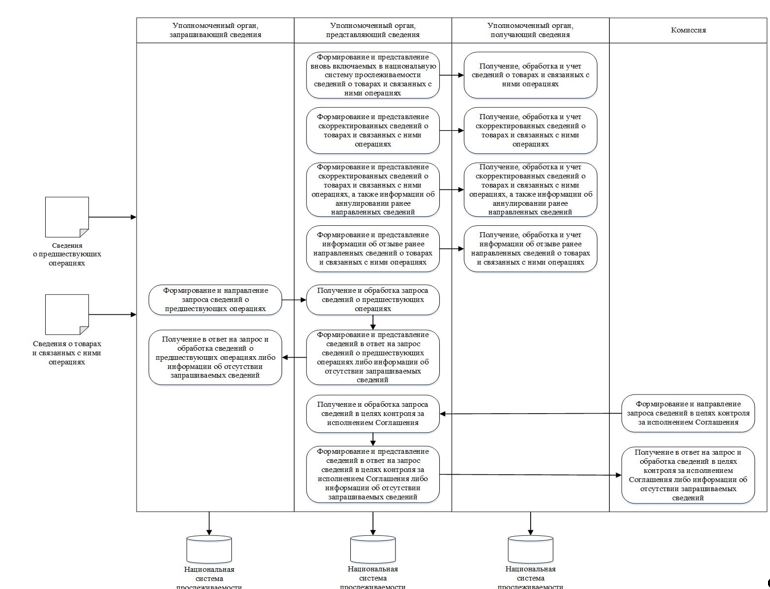  ТРЕБОВАНИЯ к составу, структуре и формату информации, передаваемой между уполномоченными органами государств – членов Евразийского экономического союза, а также между уполномоченными органами государств-членов и Евразийской экономической комиссией при реализации общего процесса "Обеспечение обмена между уполномоченными органами государств – членов Евразийского экономического союза сведениями о товарах, подлежащих прослеживаемости, и связанных с оборотом таких товаров операциях"
      1. Настоящие Требования определяют состав, структуру и формат информации, передаваемой в электронном виде между участниками общего процесса "Обеспечение обмена между уполномоченными органами государств – членов Евразийского экономического союза сведениями о товарах, подлежащих прослеживаемости, и связанных с оборотом таких товаров операциях".
      2. При осуществлении информационного взаимодействия в рамках реализации общего процесса передаются в электронном виде следующие сведения:
      сведения о товарах, подлежащих прослеживаемости, и связанных с оборотом таких товаров операциях, совершаемых между лицами государств – членов Евразийского экономического союза (далее – государства-члены);
      сведения об операциях, предшествующих перемещению товаров, подлежащих прослеживаемости, с территории одного государства-члена на территорию другого государства-члена;
      сведения для осуществления контроля и мониторинга исполнения Соглашения о механизме прослеживаемости товаров, ввезенных на таможенную территорию Евразийского экономического союза, от 29 мая 2019 года (далее – Соглашение);
      запросы сведений об операциях, предшествующих перемещению товаров;
      запросы сведений в целях осуществления контроля и мониторинга исполнения Соглашения.
      Указанные виды сведений формируются в XML-формате в соответствии со следующими стандартами:
      Extensible Markup Language (XML) 1.0 (Fifth Edition) (опубликован в информационно-телекоммуникационной сети "Интернет" по адресу: http://www.w3.org/TR/REC-xml);
      Namespaces in XML (опубликован в информационно-телекоммуникационной сети "Интернет" по адресу: http://www.w3.org/TR/REC-xml-names);
      XML Schema Part l: Structures и XML Schema Part 2: Datatypes (опубликованы в информационно-телекоммуникационной сети "Интернет" по адресам: http://www.w3.org/TR/xmlschema-l/и http://www.w3.org/TR/xmlschema-2/).
      3. Общие требования к составу и структуре передаваемых сведений приведены:
      в части сведений о товарах, подлежащих прослеживаемости, и связанных с оборотом таких товаров операциях, совершаемых между лицами государств-членов, – в таблицах 1 – 9;
      в части сведений об операциях, предшествующих перемещению товаров, подлежащих прослеживаемости, с территории одного государства-члена на территорию другого государства-члена, – в таблицах 2 – 4 и 10;
      в части сведений для осуществления контроля и мониторинга исполнения Соглашения – в таблице 11;
      в части запроса сведений об операциях, предшествующих перемещению товаров, – в рит, 8 и 12;
      в части запроса сведений в целях осуществления контроля и мониторинга исполнения Соглашения – в таблице 13.
      4. В таблицах 1 – 13 формируются следующие поля (графы):
      "наименование элемента" – порядковый номер и устоявшееся или официальное словесное обозначение элемента;
      "описание элемента" – текст, поясняющий смысл (семантику) элемента;
      "примечание" – текст, уточняющий назначение элемента, определяющий правила его формирования (заполнения) или словесное описание возможных значений элемента;
      "мн." – множественность элементов (обязательность (опциональность) и количество возможных повторений элемента).
      5. Для указания множественности элементов передаваемых сведений используются следующие обозначения:
      1 – элемент обязателен, повторения не допускаются;
      n – элемент обязателен, должен повторяться n раз (n > 1);
      1..* – элемент обязателен, может повторяться без ограничений;
      n..* – элемент обязателен, должен повторяться не менее n раз (n > 1);
      n..m – элемент обязателен, должен повторяться не менее n раз и не более m раз (n > 1, m > n);
      0..1 – элемент опционален, повторения не допускаются;
      0..* – элемент опционален, может повторяться без ограничений;
      0..m – элемент опционален, может повторяться не более m раз (m > 1). Состав и структура сведений о товарах, подлежащих прослеживаемости, и связанных с оборотом таких товаров операциях, совершаемых между лицами различных государств – членов Евразийского экономического союза Сведения о регистрационном номере сопроводительного документа Сведения о юридическом или физическом лице Сведения о товаре Сведения о документе, удостоверяющем личность Сведения об адресе Сведения о контактных реквизитах Регистрационный номер таможенного документа (в части декларации на товары, заявления о выпуске товаров до подачи декларации на товары) Сведения о товаре, подлежащем прослеживаемости, из заявления о выпуске товаров до подачи декларации на товары Сведения об операциях, предшествующих перемещению товаров, подлежащих прослеживаемости, с территории одного государства-члена на территорию другого государства-члена Сведения, используемые для осуществления контроля и мониторинга исполнения Соглашения Запрос сведений об операциях, предшествующих перемещению товара Запрос сведений в целях осуществления контроля и мониторинга исполнения Соглашения
					© 2012. РГП на ПХВ «Институт законодательства и правовой информации Республики Казахстан» Министерства юстиции Республики Казахстан
				
      Председатель КоллегииЕвразийской экономической комиссии 

М. Мясникович
УТВЕРЖДЕНЫ
Решением Коллегии
Евразийской экономической комиссии
от 22 февраля 2022 г. № 29ПРИЛОЖЕНИЕ № 1
к Правилам реализации общего
процесса "Обеспечение обмена
между уполномоченными
органами государств –
членов Евразийского
экономического союза
сведениями о товарах,
подлежащих прослеживаемости, и связанных
с оборотом таких товаров
операциях"ПРИЛОЖЕНИЕ № 2
к Правилам реализации общего
процесса "Обеспечение обмена
между уполномоченными
органами государств –
членов Евразийского
экономического союза
сведениями о товарах,
подлежащих прослеживаемости, и связанных
с оборотом таких товаров
операциях"Таблица 1
Наименование элемента
Описание элемента
Примечание
Мн.
1. Код государства-члена, с территории которого перемещаются товары
кодовое обозначение государства-члена, с территории которого перемещаются товары, подлежащие прослеживаемости
указывается двухбуквенный код страны в соответствии с классификатором стран мира, применяемым в соответствии с Решением Комиссии Таможенного союза от 20 сентября 2010 г. № 378 (далее – классификатор стран мира)
1
2. Код государства-члена, на территорию которого перемещаются товары
кодовое обозначение государства-члена, на территорию которого перемещаются товары, подлежащие прослеживаемости
указывается двухбуквенный код страны в соответствии с классификатором стран мира
1
3. Код государства-члена, по территории которого предполагается перевозка товаров
кодовое обозначение государства-члена, по территории которого предполагается перевозка товаров, подлежащих прослеживаемости, либо иного государства-члена, если это предусмотрено законодательством государства-члена, с территории которого перемещаются товары, подлежащие прослеживаемости
указывается двухбуквенный код страны в соответствии с классификатором стран мира
0..*
4. Регистрационный номер сопроводительного документа
регистрационный номер сопроводительного документа
указывается в соответствии с таблицей 2
1
5. Дата сопроводительного документа
дата сопроводительного документа
обозначение даты в соответствии с ГОСТ ИСО 8601–2001 (шаблон представления: "ГГГГ-ММ-ДД")
1
6. Регистрационный номер исходного сопроводительного документа
регистрационный номер исходного сопроводительного документа
указывается в соответствии с таблицей 2 в случае представления скорректированных сведений о товарах и связанных с ними операциях, а также информации об аннулировании ранее направленных сведений
0..1
7. Дата исходного сопроводительного документа
дата исходного сопроводительного документа
обозначение даты в соответствии с ГОСТ ИСО 8601–2001(шаблон представления: "ГГГГ-ММ-ДД")
указывается в случае представления скорректированных сведений о товарах и связанных с ними операциях, а также информации об аннулировании ранее направленных сведений
0..1
8. Сведения о лице, передающем право владения, пользования и распоряжения товарами
сведения о лице, передающем другому лицу свое право владеть, пользоваться и распоряжаться товарами, подлежащими прослеживаемости 
указывается в соответствии с таблицей 3
0..1
9. Сведения о лице, осуществляющем перемещение товаров
сведения о лице, осуществляющем перемещение таких товаров с территории одного государства-члена на территорию другого государства-члена, не связанное с реализацией таких товаровв случаях, определенных Евразийской экономической комиссией (далее – Комиссия)
указывается в соответствии с таблицей 3
0..1
10. Сведения о лице, получающем право владения, пользования и распоряжения товарами
сведения о лице, получающем право владения, пользования и распоряжения товарами, подлежащими прослеживаемости 
указывается в соответствии с таблицей 3
0..1
11.Сведения о товаре 
сведения о товаре, подлежащем прослеживаемости, указываемые в соответствии с сопроводительным документом 
указывается в соответствии с таблицей 4
1..*Таблица 2
Наименование элемента
Описание элемента
Примечание
Мн.
1. Первый фасет регистрационного номера сопроводительного документа
кодовое обозначение государства-члена, с территории которого перемещаются товары, подлежащие прослеживаемости
указывается двухбуквенный код страны в соответствии с классификатором стран мира
1
2. Второй фасет регистрационного номера сопроводительного документа
уникальный идентификатор сопроводительного документа в рамках национальной системы прослеживаемости товаров, формируемый в соответствии с законодательством государства-члена
Не превышает 50-ти символов, соответствует шаблонам:
для Республики Армения – [A-Z]{1}[A-Za-z0-9]{10}
для Республики Беларусь – [A-Za-z0-9]{3}-[A-Za-z0-9]{13}-[0-9]{1,25}
для Республики Казахстан – ESF- [0-9]{12}-[0-9]{4}(0[1-9]|1[012])(0[1-9]|1[0-9]|2[0-9]|3[01])-[A-Za-z0-9]{8}
для Кыргызской Республики – [A-Za-z0-9]{1,41}
для Российской Федерации – [A-Za-z0-9]{13}
1Таблица 3
Наименование элемента
Описание элемента
Примечание
Мн.
1. Код страны
кодовое обозначение страны регистрации субъекта (указывается соответствии с классификатором стран мира)
указывается двухбуквенный код страны в соответствии с классификатором стран мира
1
2.Наименование субъекта
полное наименование хозяйствующего субъекта или фамилия, имя и отчество (при наличии) физического лица
1
3.Краткое наименование субъекта
сокращенное наименование хозяйствующего субъекта
0..1
4.Идентификатор налогоплательщика
идентификатор субъекта в реестре налогоплательщиков страны регистрации налогоплательщика
идентификационный код (номер): для Республики Армения – учетный номер налогоплательщика, для Республики Беларусь – учетный номер плательщика, для Республики Казахстан – индивидуальный идентификационный номер или бизнес – идентификационный номер, для Кыргызской Республики и Российской Федерации – идентификационный номер налогоплательщика
0..1
5.Код причины постановки на учет
код, идентифицирующий причину постановки субъекта на налоговый учет в Российской Федерации
0..1
6.Сведенияо документе, удостоверяющем личность
сведения о документе, удостоверяющем личность 
указываются в соответствии с таблицей 5
0..1
7.Адрес
содержит сведения об адресе лица 
указываются в соответствии с таблицей 6
1..*
8.Контактный реквизит
содержит сведения о контактных реквизитах лица
указываются в соответствии с таблицей 7
0..*Таблица 4
Наименование элемента
Описание элемента
Примечание
Мн.
1. Порядковый номер товара
порядковый номер товара, подлежащего прослеживаемости, в соответствии с сопроводительным документом
1
2. Код товара по ТН ВЭД ЕАЭС
кодовое обозначение товара, подлежащего прослеживаемости, в соответствии с единой Товарной номенклатурой внешнеэкономической деятельности Евразийского экономического союза
должно соответствовать шаблону: \d{10}
1
3. Наименование товара
наименование товара, подлежащего прослеживаемости, в соответствии с сопроводительным документом
1
4. Количество товара
количество товара, подлежащего прослеживаемости, указанное в сопроводительном документе, в единице измерения, используемой в сопроводительном документе
может не указываться, если количество товара указано в количественной единице измерения товара, предусмотренной перечнем товаров, подлежащих прослеживаемости
0..1
а) единица измерения
единица измерения, используемая в сопроводительном документе в отношении товара, подлежащего прослеживаемости
указывается код единицы измерения в соответствии с классификатором единиц измерения и счета Евразийского экономического союза, утвержденным Решением Коллегии Евразийской экономической комиссии от 27 октября 2020 г. № 145
1
5. Количество товара для целей послеживаемости
количество товара, подлежащего прослеживаемости, указанное в сопроводительном документе, в количественной единице измерения товара, предусмотренной перечнем товаров, подлежащих прослеживаемости
1
а) единица измерения
кодовое обозначение количественной единицы измерения товара, подлежащего прослеживаемости, предусмотренная перечнем
указывается код единицы измерения в соответствии с классификатором единиц измерения и счета Евразийского экономического союза, утвержденным Решением Коллегии Евразийской экономической комиссии от 27 октября 2020 г. № 145
1
6. Идентификационные номера, нанесенные на товарную единицу
идентификационные номера, нанесенные на товарную единицу, подлежащую прослеживаемости
0..*
7. Регистрационный номер декларации на товары
регистрационный номер декларации на товары, в соответствии с которой товары, подлежащие прослеживаемости, помещены под таможенную процедуру выпуска для внутреннего потребления
указывается в отношении товаров, подлежащих прослеживаемости, указанных в подпункте 1 пункта 2 статьи 2 Соглашения
указывается в соответствии с таблицей 8
0..1
8. Порядковый номер товара в декларации на товары
порядковый номер товара, подлежащего прослеживаемости, в соответствии с декларацией на товары
указывается в отношении товаров, подлежащих прослеживаемости, указанных в подпункте 1 пункта 2 статьи 2 Соглашения,
должно соответствовать шаблону:\d {3}
0..1
9. Регистрационный номер заявления о выпуске товаров до подачи декларации на товары
регистрационный номер заявления о выпуске товаров до подачи декларации на товары, в соответствии с которой товары, подлежащие прослеживаемости, помещены под таможенную процедуру выпуска для внутреннего потребления
указывается в отношении товаров, подлежащих прослеживаемости, указанных в подпункте 1 пункта 2 статьи 2 Соглашения
указывается в соответствии с таблицей 8
0..1
10. Порядковый номер товара в заявлении о выпуске товаров до подачи декларации на товары
порядковый номер товара, подлежащего прослеживаемости, в соответствии с заявлением о выпуске товаров до подачи декларации на товары, в соответствии с которой товары, подлежащие прослеживаемости, помещены под таможенную процедуру выпуска для внутреннего потребления
указывается в отношении товаров, подлежащих прослеживаемости, указанных в подпункте 1 пункта 2 статьи 2 Соглашения,
должно соответствовать шаблону:\d {3}
0..1
11. Сведения о товаре из заявления о выпуске товаров до подачи декларации на товары
сведения о товаре из заявления о выпуске товаров до подачи декларации на товары, в соответствии с которым товары, подлежащие прослеживаемости, помещены под таможенную процедуру выпуска для внутреннего потребления
указываются в отношении товаров, подлежащих прослеживаемости, указанных в подпункте 1 пункта 2 статьи 2 Соглашения, в случае если сопроводительный документ взаимосвязан с таким заявлением о выпуске товаров до подачи декларации на товары
сведения представляются однократно в национальную систему прослеживаемости определенного государства-члена, указываются в соответствии с таблицей 9
0..1
12. Сведения о документе – основании для включения в национальную систему прослеживаемости
0..1
12.1. Код вида документа
код вида документа, на основании которого в соответствии с законодательством государства-члена товары, указанные в подпунктах 2 – 4 пункта 2 статьи 2 Соглашения, включены в национальную систему прослеживаемости
в случае заполнения указывается код вида документа в соответствии с классификатором видов документов и сведений, утвержденным Решением Комиссии Таможенного союза от 20 сентября 2010 г. № 378
0..1
12.2. Наименование документа 
наименование документа, на основании которого в соответствии с законодательством государства-члена товары, указанные в подпунктах 2 – 4 пункта 2 статьи 2 Соглашения, включены в национальную систему прослеживаемости
0..1
12.3. Регистрационный номер документа 
регистрационный номер документа, на основании которого в соответствии с законодательством государства-члена товары, указанные в подпунктах 2 – 4 пункта 2 статьи 2 Соглашения, включены в национальную систему прослеживаемости
0..1
12.4. Дата документа 
дата документа, на основании которого в соответствии с законодательством государства-члена товары, указанные в подпунктах 2 – 4 пункта 2 статьи 2 Соглашения, включены в национальную систему прослеживаемости
обозначение даты в соответствии с ГОСТ ИСО 8601–2001 (шаблон представления: "ГГГГ-ММ-ДД")
0..1
13. Сведения из акта инвентаризации
–
–
0..1
13.1. Регистрационный номер документа 
регистрационный номер акта инвентаризации
0..1
13.2. Дата документа 
дата акта инвентаризации
обозначение даты в соответствии с ГОСТ ИСО 8601–2001 (шаблон представления: "ГГГГ-ММ-ДД")
0..1
13.3. Номер товара
порядковый номер товара, подлежащего прослеживаемости, в соответствии с актом инвентаризации
0..1
14. Сведения о пунктах назначения 
сведения о пункте назначения (доставки, разгрузки) товара, подлежащего прослеживаемости, в соответствии с сопроводительными документами
–
0..*
14.1. Вид пункта назначения
указывается код вида пункта:
1 – пункт доставки;
2 – пункт разгрузки;
3 – пункт переадресации
указываются в соответствии с таблицей 6
0..1
14.2. Адрес пункта назначения 
адрес пункта назначения (доставки, разгрузки) товара, подлежащего прослеживаемости, в соответствии с сопроводительными документами
0..1Таблица 5
Наименование элемента
Описание элемента
Примечание
Мн.
1. Код страны
кодовое обозначение страны
указывается двухбуквенный код страны в соответствии с классификатором стран мира
1
2. Код вида документа, удостоверяющего личность
кодовое обозначение вида документа, удостоверяющего личность
указывается в соответствии с классификатором видов документов, удостоверяющих личность, утвержденным Решением Коллегиии Евразийской экономической комиссии от 2 апреля 2019 г. № 53
0..1
3. Наименование вида документа
наименование вида документа
0..1
4. Серия документа
цифровое или буквенно-цифровое обозначение серии документа, присвоенное документу при его регистрации
0..1
5. Номер документа
цифровое или буквенно-цифровое обозначение, присвоенное документу при его регистрации
1
6. Дата документа
дата выдачи, подписания, утверждения или регистрации документа
0..1
7. Идентификатор уполномоченного органа государства-члена
строка, идентифицирующая орган государственной власти государства-члена либо уполномоченную им организацию, выдавшую документ
0..1
8. Наименование уполномоченного органа государства-члена
полное наименование органа государственной власти государства-члена либо уполномоченной им организации, выдавшей документ
0..1Таблица 6
Наименование элемента
Описание элемента
Примечание
Мн.
1. Код вида адреса
кодовое обозначение вида адреса (адрес места нахождения, адрес регистрации и т.д.) 
указывается в соответствии с перечнем: 
"1" – адрес регистрации;
"2" – фактический адрес.
0..1
2. Код страны
кодовое обозначение страны регистрации
указывается двухбуквенный код страны в соответствии с классификатором стран мира
0..1
3. Код территории
код единицы административно-территориального деления
указывается в соответстии с классификатором объектов административно-территориального деления государств-членов 
0..1
4. Регион
наименование единицы административно-территориального деления первого уровня
0..1
5. Район
наименование единицы административно-территориального деления второго уровня
0..1
6. Город
наименование города
0..1
7. Населенный пункт
наименование населенного пункта
0..1
8. Улица
наименование элемента улично-дорожной сети городской инфраструктуры
0..1
9. Номер дома
обозначение дома, корпуса, строения
0..1
10. Номер помещения
обозначение офиса или квартиры
0..1
11. Почтовый индекс
почтовый индекс предприятия почтовой связи
0..1
12. Номер абонентского ящика
номер абонентского ящика на предприятии почтовой связи
0..1
13. Адрес в свободной форме
набор элементов адреса, представленных в свободной форме в виде текста
0..1Таблица 7
Наименование элемента
Описание элемента
Примечание
Мн.
Код вида связи
кодовое обозначение вида средства (канала) связи (телефон, факс, электронная почта и др.)
указывается в соответствии с перечнем:
"AO" – адрес сайта в информационно-телекоммуникационной сети "Интернет";
"EM" – электронная почта;
"FX" – телефакс;
"TE" – телефон;
"TG" – телеграф;
"TL" – телекс
0..1
Наименование вида связи
наименование вида средства (канала) связи (телефон, факс, электронная почта и др.)
указывается в соответствии с перечнем:
адрес сайта в информационно-телекоммуникационной сети "Интернет";
электронная почта;
телефакс;
телефон;
телеграф;
телекс
0..1
Идентификатор канала связи
последовательность символов, идентифицирующая канал связи 
указание номера телефона, факса, адреса электронной почты и др.
Каждый идентификатор канала связи указывается в одном экземпляре элемента структуры
0..*Таблица 8
Наименование элемента
Описание элемента
Примечание
Мн.
1. Код таможенного органа
восьмизначный код таможенного органа, зарегистрировавшего декларацию на товары или заявление о выпуске товаров до подачи декларации на товары, в соответствии с классификаторами таможенных органов, государств-членов (далее – таможенный документ)
при декларировании товаров в Республике Армения указывается:
051000NN, где:
NN – 2-значный код таможенного органа, зарегистрировавшего таможенный документ, в соответствии с классификатором таможенных органов, применяемым в Республике Армения;
при декларировании товаров в Республике Беларусь:
112NNNNN, где:
NNNNN – 5-значный код таможенного органа, зарегистрировавшего таможенный документ, в соответствии с классификатором таможенных органов, применяемым в Республике Беларусь;
при декларировании товаров в Республике Казахстан:
398NNNNN, где:
NNNNN – 5-значный код таможенного органа, зарегистрировавшего таможенный документ, в соответствии с классификатором таможенных органов, применяемым в Республике Казахстан;
при декларировании товаров в Кыргызской Республике:
417NNNNN, где:
NNNNN – 5-значный код таможенного органа, зарегистрировавшего таможенный документ, в соответствии с классификатором таможенных органов, применяемым в Кыргызской Республике;
при декларировании товаров в Российской Федерации указывается 8-значный код таможенного органа, зарегистрировавшего таможенный документ, в соответствии с классификатором таможенных органов, применяемым в Российской Федерации
1
2. Дата регистрации
дата регистрации таможенного документа в формате ДДММГГ
1
3. Порядковый номер
порядковый номер таможенного документа, присваиваемый по журналу регистрации таможенным органом, зарегистрировавшим таможенный документ
указывается для декларации на товары в соответствии с шаблоном: \d{7}
указывается для заявления о выпуске товаров до подачи декларации на товары в соответствии с шаблоном: B\d{6}
1Таблица 9
Наименование элемента
Описание элемента
Примечание
Мн.
1. Страна отправления
кодовое обозначение страны отправления
указывается двухбуквенный код страны в соответствии с классификатором стран мира
1
2. Страна назначения
кодовое обозначение страны назначения
указывается двухбуквенный код страны в соответствии с классификатором стран мира
1
3. Стоимость товара
стоимость товара, подлежащего прослеживаемости, в валюте цены договора (контракта) или в валюте платежа (оценки)
1
а) код валюты
кодовое обозначение валюты
указывается буквенный код валюты в соответствии с классификатором валют, применяемым в соответствии с Решением Комиссии Таможенного союза от 20 сентября 2010 г. № 378
1
4. Наименование товара
наименование товара, подлежащего прослеживаемости, и его описание
1
5. Код товара по ТН ВЭД ЕАЭС
кодовое обозначение товара, подлежащего прослеживаемости, в соответствии с единой Товарной номенклатурой внешнеэкономической деятельности Евразийского экономического союза, указанный в заявлении о выпуске товаров до подачи декларации на товары
должно соответствовать шаблону: \d{10}
1
6. Масса брутто
вес брутто товара, подлежащего прослеживаемости
0..1
а) единица измерения
кодовое обозначение единицы измерения
указывается код единицы измерения в соответствии с классификатором единиц измерения, утвержденным Решением Комиссии Таможенного союза от 20 сентября 2010 г. № 378. Должно содержать значение "166"
1
7. Количество товара 
количество товара, подлежащего прослеживаемости, в дополнительной единице измерения, указанных в заявлении о выпуске товаров до подачи декларации на товары
может не направляться, если количество товара указано в количественной единице измерения товара, предусмотренной перечнем
0..1
а) единица измерения
кодовое обозначение единицы измерения товара, подлежащего прослеживаемости, указанная в заявлении о выпуске товаров до подачи декларации на товары
указывается код в соответствии с классификатором единиц измерения, утвержденным Решением Комиссии Таможенного союза от 20 сентября 2010 г. № 378.
1
8. Признак товара, подлежащего
прослеживаемости
признак товара, подлежащего
прослеживаемости, указанный в заявлении о выпуске товаров до подачи декларации на товары
должен содержать значение "П" – товар подлежит прослеживаемости
0..1
9. Количество товара для целей прослеживаемости
количество товара, подлежащего прослеживаемости, в количественной единице измерения товара, предусмотренной перечнем
1
а) единица измерения
кодовое обозначение количественной единицы измерения товара, подлежащего прослеживаемости, предусмотренная перечнем
указывается код единицы измерения, предусмотренной для данной категории товаров в перечне товаров, подлежащих прослеживаемости,
в соответствии с классификатором единиц измерения и счета Евразийского экономического союза, утвержденным Решением Коллегии Евразийской экономической комиссии от 27 октября 2020 г. № 145
1
10. Страна происхождения
кодовое обозначение страны происхождения товара, подлежащего прослеживаемости
указывается двухбуквенный код страны в соответствии с классификатором стран мира, или 1 из значений:
00 – неизвестно;
EU – Евросоюз
1Таблица 10
Наименование
Описание
Примечание
Мн.
1. Код страны, представляющей сведения
кодовое обозначение государства-члена, представляющего сведения
указывается двухбуквенный код страны в соответствии с классификатором стран мира
1
2. Сведения об уполномоченном органе, представляющем сведения 
наименование уполномоченного органа государства-члена, представляющего сведения в ответ на запрос
1
3. Дата и время формирования сведений
указывается дата и время формирования сведений
обозначение даты и времени в соответствии с ГОСТ ИСО 8601–2001 (шаблон представления: "ГГГГ-ММ-ДДTчч:мм:сс.ссс" с последующим опциональным признаком временной зоны ([+-]чч:мм))
1
4. Количество операциий, предшествующих перемещению товаров
указывается сведения о количестве операций, предшествующих перемещению товара, подлежащего прослеживаемости, с территории одного государства-члена на территорию другого государства-члена, содержащихся в национальной системе прослеживаемости
1
5. Сведения об операциях, предшествующих перемещению товаров
1..*
5.1. Дата и время учета сведений
дата и время учета (включения) сведений в нациогальной системе прослеживаемости
обозначение даты и времени в соответствии с ГОСТ ИСО 8601–2001
(шаблон представления: "ГГГГ-ММ-ДДTчч:мм:сс.ссс" с последующим опциональным признаком временной зоны ([+-]чч:мм))
1
5.2. Регистрационный номер сопроводительного документа
регистрационный номер сопроводительного документа, сведения из которого включены в нациогальную систему прослеживаемости
указывается в соответствии с таблицей 2
0..1
5.3. Дата сопроводительного документа
дата сопроводительного документа, указанная в запросе
обозначение даты в соответствии с ГОСТ ИСО 8601–2001
(шаблон представления: "ГГГГ-ММ-ДД")
0..1
5.4. Реквизиты сопроводительного документа в системе учета субъекта хозяйствования
указываются сведения о регистрационных реквизитах сопроводительного документа, установленных в системе учета субъекта хозяйствования, включенные в национальную систему прослеживаемости
заполняется обязательно в случаях отсутствия сведений о реквизитах, определенных в подпунктах 5.2 и 5.3
0..1
5.4.1. Регистрационный номер сопроводительного документа в системе учета субъекта хозяйствования
указываются сведения о регистрационном номере сопроводительного документа, установленном в системе учета субъекта хозяйствования 
1
5.4.2. Серия бланка документа
0..1
5.4.3. Номер бланка документа
0..1
5.4.4. Дата сопроводительного документа в системе учета субъекта хозяйствования
указываются сведения о дате сопроводительного документа, установленные в системе учета субъекта хозяйствования 
обозначение даты в соответствии с ГОСТ ИСО 8601–2001
(шаблон представления: "ГГГГ-ММ-ДД")
1
5.5. Сведения о лице, передающем право владения, пользования и распоряжения товарами
сведения о лице, передающем другому лицу свое право владеть, пользоваться и распоряжаться товарами, подлежащими прослеживаемости 
указывается в соответствии с таблицей 3
0..1
5.6. Сведения о лице, получающем право владения, пользования и распоряжения товарами
сведения о лице, получающем право владения, пользования и распоряжения товарами, подлежащими прослеживаемости 
указывается в соответствии с таблицей 3
0..1
5.7. Сведения о товаре 
сведения о товаре, подлежащем прослеживаемости, указываемые в соответствии с сопроводительным документом 
указывается в соответствии с таблицей 4
1
5.8. Сведения о предыдущем сопроводительном документе
0..*
5.8.1. Регистрационный номер сопроводительного документа
регистрационный номер предыдущего сопроводительного документа, сведения из которого включены в национальную систему прослеживаемости
указывается в соответствии с таблицей 2
1
5.8.2. Дата сопроводительного документа
дата предылущего сопроводительного документа, указанная в запросе
обозначение даты в соответствии с ГОСТ ИСО 8601–2001
(шаблон представления: "ГГГГ-ММ-ДД")
0..1
5.8.3. Реквизиты сопроводительного документа в системе учета субъекта хозяйствования
указываются сведения о регистрационных реквизитах предыдущего сопроводительного документа, установленных в системе учета субъекта хозяйствования, включенные в национальную систему прослеживаемости
заполняется обязательно в случаях заполнения реквизита 5.8 и отсутствия сведений о реквизитах, определенных в подпунктах 5.8.1 и 5.8.2 
0..1
5.8.3.1. Регистрационный номер сопроводительного документа в системе учета субъекта хозяйствования
указываются сведения о регистрационном номере сопроводительного документа, установленном в системе учета субъекта хозяйствования 
1
5.8.3.2. Серия бланка документа
0..1
5.8.3.3. Номер бланка документа
0..1
5.8.3.4. Дата сопроводительного документа в системе учета субъекта хозяйствования
указываются сведения о дате предыдущего сопроводительного документа, установленные в системе учета субъекта хозяйствования 
обозначение даты в соответствии с ГОСТ ИСО 8601–2001 (шаблон представления: "ГГГГ-ММ-ДД")
1
5.8.4. Порядковый номер товара
порядковый номер товара, подлежащего прослеживаемости, указанный в предыдущем сопроводительном документе
1
5.9. Код государства-члена, с территории которого перемещаются товары
кодовое обозначение государства-члена, с территории которого перемещаются товары, подлежащие прослеживаемости
указывается двухбуквенный код страны в соответствии с классификатором стран мира
0..1
5.10. Код государства–члена, на территорию которого перемещаются товары
кодовое обозначение государства-члена, на территорию которого перемещаются товары, подлежащие прослеживаемости
указывается двухбуквенный код страны в соответствии с классификатором стран мира
0..1
5.11. Код государства-члена, по территории которого предполагается перевозка товаров
кодовое обозначение государства-члена, по территории которого предполагается перевозка товаров, подлежащих прослеживаемости, либо иного государства-члена, если это предусмотрено законодательством государства-члена, с территории которого перемещаются товары, подлежащие прослеживаемости
указывается двухбуквенный код страны в соответствии с классификатором стран мира
0..*Таблица 11
Наименование
Описание
Примечание
Мн.
1. Код страны, предоставившей сведения
кодовое обозначение государства-члена, предоставившего сведений
указывается двухбуквенный код страны в соответствии с классификатором стран мира
1
2. Сведения об уполномоченном органе, представляющем сведения 
наименование уполномоченного органа государства-члена, представляющего сведения в ответ на запрос
1
3. Дата и время формирования сведений
указывается дата и время формирования сведений
обозначение даты и времени в соответствии с ГОСТ ИСО 8601–2001
(шаблон представления: "ГГГГ-ММ-ДДTчч:мм:сс.ссс" с последующим опциональным признаком временной зоны ([+-]чч:мм))
1
4. Отчетный период
указывается отчетный квартал и год
1
5. Сведения за отчетный период
1..*
5.1. Номер позиции
указывается номер позиции товара, подлежащего прослеживаемости, включенного в перечень товаров, подлежащих прослеживаемости, утвержденный Комиссией
0..1
5.2. Код товара по ТН ВЭД ЕАЭС
кодовое обозначение товара, подлежащего прослеживаемости, в соответствии с единой Товарной номенклатурой внешнеэкономической деятельности Евразийского экономического союза, включенного в перечень товаров, подлежащих прослеживаемости, утвержденный Комиссией 
1
5.3. Количество товара, вновь включенного в национальную систему прослеживаемости 
количество товара, подлежащего прослеживаемости, вновь включенного в национальную систему прослеживаемости 
сведения указываются за отчетный период
0..1
а) единица измерения
кодовое обозначение количественной единицы измерения товара, подлежащего прослеживаемости, предусмотренная перечнем
указывается код единицы измерения, предусмотренной для данной категории товаров в перечне товаров, подлежащих прослеживаемости,
в соответствии с классификатором единиц измерения и счета Евразийского экономического союза, утвержденного Решением Коллегии Евразийской экономической комиссии от 27 октября 2020 г. № 145
1
5.4. Количество товара, исключенного из национальной системы прослеживаемости 
количество товара, подлежащего прослеживаемости, в отношении которого прослеживаемость прекращается в соответствии со статьей 6 Соглашения
сведения указываются за отчетный период
0..1
а) единица измерения
кодовое обозначение количественной единицы измерения товара, подлежащего прослеживаемости, предусмотренная перечнем
указывается код единицы измерения, предусмотренной для данной категории товаров в перечне товаров, подлежащих прослеживаемости,
в соответствии с классификатором единиц измерения и счета Евразийского экономического союза, утвержденным Решением Коллегии Евразийской экономической комиссии от 27 октября 2020 г. № 145 
1
5.5. Количество товара, повторно включенного в национальную систему прослеживаемости 
количество товара, подлежащего прослеживаемости, в отношении которого прослеживаемость возобновлена в соответствии со статьей 6 Соглашения
сведения указываются за отчетный период
0..1
а) единица измерения
кодовое обозначение количественной единицы измерения товара, подлежащего прослеживаемости, предусмотренная перечнем
указывается код единицы измерения, предусмотренной для данной категории товаров в перечне товаров, подлежащих прослеживаемости,
в соответствии с классификатором единиц измерения и счета Евразийского экономического союза, утвержденным Решением Коллегии Евразийской экономической комиссии от 27 октября 2020 г. № 145
1
5.6. Сведения о количестве перемещенного товара
указываются сведения о количестве товара, подлежащего прослеживаемости, перемещенного на территорию других государств-членов 
0..*
5.6.1. Количество товара для целей послеживаемости
количестве товара, подлежащего прослеживаемости, перемещенного на территорию другого государства-члена
сведения указываются за отчетный период
1
а) единица измерения
кодовое обозначение количественной единицы измерения товара, подлежащего прослеживаемости, предусмотренная перечнем
указывается код единицы измерения, предусмотренной для данной категории товаров в перечне товаров, подлежащих прослеживаемости,
в соответствии с классификатором единиц измерения и счета Евразийского экономического союза, утвержденным Решением Коллегии Евразийской экономической комиссии от 27 октября 2020 г. № 145
1
5.6.2. Код государства-члена, на территорию которого перемещены товары
кодовое обозначение государства-члена, на территорию которого перемещены товары, подлежащие прослеживаемости
указывается двухбуквенный код страны в соответствии с классификатором стран мира
1Таблица 12
Наименование
Описание
Примечание
Мн.
1. Код страны, сформировавшей запрос
кодовое обозначение государства-члена, сформировавшего запрос
указывается двухбуквенный код страны в соответствии с классификатором стран мира
1
2. Код страны, с территории которой перемещены товары
кодовое обозначение государства-члена, с территории которого перемещены товары, подлежащие прослеживаемости
указывается двухбуквенный код страны в соответствии с классификатором стран мира
1
3. Сведения о запрашивающем уполномоченном органе 
наименование уполномоченного органа государства-члена, направившего запрос
1
4. Сведения об уполномоченном органе, представляющем сведения 
наименование уполномоченного органа государства-члена, представляющего сведения в ответ на запрос
1
5. Регистрационный номер сопроводительного документа
регистрационный номер сопроводительного документа
указывается в соответствии с таблицей 2
0..1
6. Дата сопроводительного документа
дата сопроводительного документа
обозначение даты в соответствии с ГОСТ ИСО 8601–2001
0..1
7. Порядковый номер товара 
порядковый номер товара, подлежащего прослеживаемости, в соответствии с сопроводительным документом
0..1
8. Регистрационный номер декларации на товары
регистрационный номер декларации на товары, в соответствии с которой товары, подлежащие прослеживаемости, помещены под таможенную процедуру выпуска для внутреннего потребления
указывается в отношении товаров, подлежащих прослеживаемости, указанных в подпункте 1 пункта 2 статьи 2 Соглашения
указывается в соответствии с таблицей 8
0..1
9. Порядковый номер товара в декларации на товары
порядковый номер товара, подлежащего прослеживаемости, в соответствии с декларацией на товары
указывается в отношении товаров, подлежащих прослеживаемости, указанных в подпункте 1 пункта 2 статьи 2 Соглашения
должно соответствовать шаблону:\d {3}
0..1
10. Регистрационный номер заявления о выпуске товаров до подачи декларации на товары
регистрационный номер заявления о выпуске товаров до подачи декларации на товары, в соответствии с которой товары, подлежащие прослеживаемости, помещены под таможенную процедуру выпуска для внутреннего потребления
указывается в отношении товаров, подлежащих прослеживаемости, указанных в подпункте 1 пункта 2 статьи 2 Соглашения
указывается в соответствии с таблицей 8
0..1
11. Порядковый номер товара в заявлении о выпуске товаров до подачи декларации на товары
порядковый номер товара, подлежащего прослеживаемости, в соответствии с заявлением о выпуске товаров до подачи декларации на товары, в соответствии с которой товары, подлежащие прослеживаемости, помещены под таможенную процедуру выпуска для внутреннего потребления
указывается в отношении товаров, подлежащих прослеживаемости, указанных в подпункте 1 пункта 2 статьи 2 Соглашения
должно соответствовать шаблону:\d {3}
0..1
12. Сведения о документе – основании для включения в национальную систему прослеживаемости
сведения о документе, на основании которого в соответствии с законодательством государства-члена товары, указанные в подпунктах 2 – 4 пункта 2 статьи 2 Соглашения, включены в национальную систему прослеживаемости
сведения о документе – основании для включения в национальную систему прослеживаемости заполняются при условии обязательного заполнения сведений, указанных в пунктах 5 – 7 таблицы
0..1
12.1. Код вида документа
код вида документа, на основании которого в соответствии с законодательством государства-члена товары, указанные в подпунктах 2 – 4 пункта 2 статьи 2 Соглашения, включены в национальную систему прослеживаемости
в случае заполнения указывается код вида документа в соответствии с классификатором видов документов и сведений, утвержденным Решением Комиссии Таможенного союза от 20 сентября 2010 г. № 378
0..1
12.2. Наименование документа 
наименование документа, на основании которого в соответствии с законодательством государства-члена товары, указанные в подпунктах 2 – 4 пункта 2 статьи 2 Соглашения, включены в национальную систему прослеживаемости
0..1
12.3. Регистрационный номер документа 
регистрационный номер документа, на основании которого в соответствии с законодательством государства-члена товары, указанные в подпунктах 2 – 4 пункта 2 статьи 2 Соглашения, включены в национальную систему прослеживаемости
0..1
12.4. Дата документа 
дата документа, на основании которого в соответствии с законодательством государства-члена товары, указанные в подпунктах 2 – 4 пункта 2 статьи 2 Соглашения, включены в национальную систему прослеживаемости
0..1Таблица 13
Наименование
Описание
Примечание
Мн.
1. Код страны, в которую направлен запрос
кодовое обозначение государства-члена, в который направлен запрос
указывается двухбуквенный код страны в соответствии с классификатором стран мира
1
2. Сведения об уполномоченном органе 
наименование уполномоченного органа государства-члена, в который направлен запрос
1
3. Отчетный период
указывается отчетный квартал и год
1
4. Сведения о товаре из перечня
сведения о товаре, подлежащего прослеживаемости, включенные в перечень товаров, подлежащих прослеживаемости, утвержденный Комиссией
0..*
4.1. Номер позиции
указывается номер позиции товара, подлежащего прослеживаемости, включенного в перечень товаров, подлежащих прослеживаемости, утвержденный Комиссией
0..1
4.2. Код товара по ТН ВЭД ЕАЭС
кодовое обозначение товара, подлежащего прослеживаемости, в соответствии с единой Товарной номенклатурой внешнеэкономической деятельности Евразийского экономического союза, включенного в перечень товаров, подлежащих прослеживаемости, утвержденный Комиссией 
1